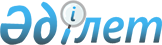 О внесении изменения и дополнения в приказ Министра образования и науки Республики Казахстан от 19 января 2016 года № 45 "Об утверждении Правил формирования состава участников международных олимпиад и конкурсов научных проектов (научных соревнований) по общеобразовательным предметам"Приказ Министра просвещения Республики Казахстан от 1 апреля 2024 года № 71. Зарегистрирован в Министерстве юстиции Республики Казахстан 4 апреля 2024 года № 34223
      ПРИКАЗЫВАЮ:
      1. Внести в приказ Министра образования и науки Республики Казахстан от 19 января 2016 года № 45 "Об утверждении Правил формирования состава участников международных олимпиад и конкурсов научных проектов (научных соревнований,) по общеобразовательным предметам" (зарегистрирован в Реестре государственной регистрации нормативных правовых актов под № 13088) следующие изменение и дополнение:
      в Правилах формирования участников международных олимпиад и конкурсов научных проектов (научных соревнований) по общеобразовательным предметам, утвержденных указанным приказом:
      дополнить пунктом 8-1 следующего содержания:
      "8-1. Учебно-тренировочные сборы по подготовке сборных команд к участию в Международных олимпиадах проводятcя как на базе вузов Республики Казахстан, так и в учебно-тренировочных центрах зарубежных вузов.";
      пункт 14 изложить в следующей редакции:
      "14. Продолжительность учебно-тренировочного сбора по каждому общеобразовательному предмету составляет от 12 до 30 календарных дней.".
      2. Комитету среднего образования Министерства просвещения 
      Республики Казахстан в установленном законодательством порядке обеспечить:
      1) государственную регистрацию настоящего приказа в Министерстве юстиции Республики Казахстан;
      2) размещение настоящего приказа на интернет-ресурсе Министерства просвещения Республики Казахстан после его официального опубликования;
      3) в течение десяти рабочих дней после государственной регистрации настоящего приказа представление в Юридический департамент Министерства просвещения Республики Казахстан сведений об исполнении мероприятий, предусмотренных подпунктами 1) и 2) настоящего пункта.
      3. Контроль за исполнением настоящего приказа возложить на курирующего вице-министра просвещения Республики Казахстан.
      4. Настоящий приказ вводится в действие по истечении десяти календарных дней после дня его первого официального опубликования.
					© 2012. РГП на ПХВ «Институт законодательства и правовой информации Республики Казахстан» Министерства юстиции Республики Казахстан
				
      Министр просвещенияРеспублики Казахстан

Г. Бейсембаев
